Roger Taylor 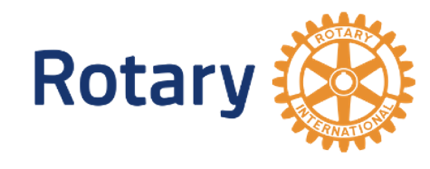 Rotary Speech ContestGrand Prize $1000 (with cash awards for 2nd & 3rd place)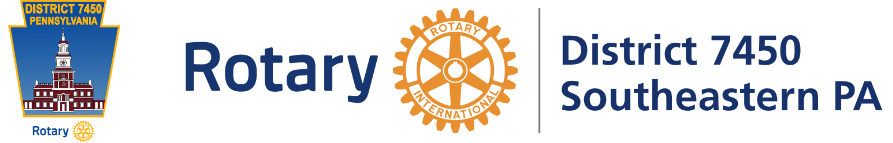 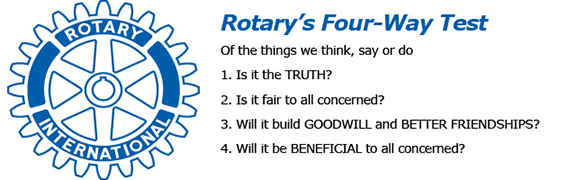 